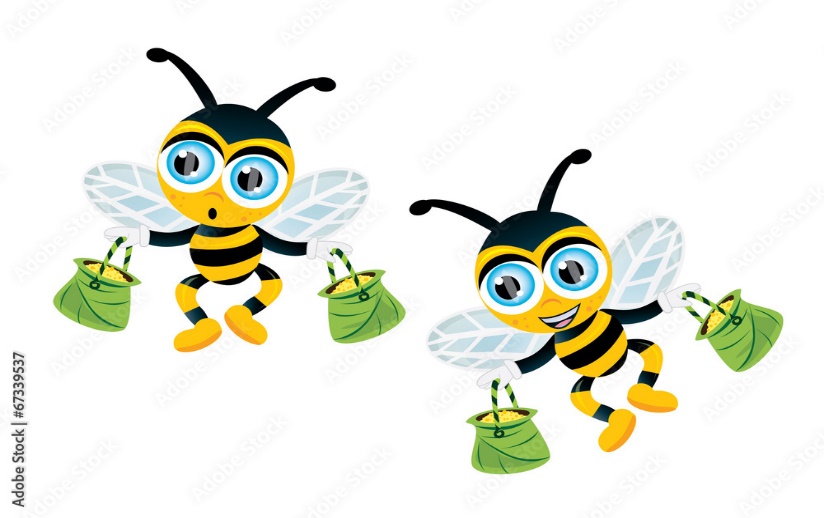 Realizacja treści programowych w miesiącu październiku grupa III „Pszczoły”.Tematy kompleksowe.Jesień w sadzie, w ogrodzie.Zwierzęta jesienią.Moja rodzin, mój dom.Domowi ulubieńcy.Zamierzenia wychowawczo-dydaktyczne (cele główne): odkrywanie zapisów cyfrowych liczb 1 i 2,3, 4, rozwijanie umiejętności przeliczania           zapoznanie z trójkątem, rozwijanie umiejętności tworzenia koduutrwalenie informacji o owocach, poznawanie właściwości orzechów, wzbogacenie wiadomości na temat ptaków, przygotowań zwierząt do zimy, poszerzanie wiedzy na temat schroniska dla zwierząt, poszerzanie wiedzy o kotachutrwalenie nazw rodzajów domów, utrwalenie nazw pomieszczeń w domurozwijanie sprawności fizycznej, zapobieganie pogłębianiu się wad postawy wzmocnienie napięcia mięśniowegorozwijanie koordynacji słuchowo-ruchowejdoskonalenie poczucia rytmu, inscenizowanie ruchem słuchanego utworu, rozwijanie umiejętności tworzenia improwizacji melodycznychrozwijanie sprawności manualnej, umiejętności plastycznych, dbanie o estetyczne wykonanie pracy plastycznej, budzenie poczucia satysfakcji z wykonanej pracy, rozwijanie umiejętności odwzorowywaniaprzygotowanie zdrowego koktajlu, rozwijanie wrażliwości smakowejrozwijanie mowy, prowadzenie rozmów na temat członków rodzinybudzenie zainteresowania literami, dokonywanie analizy i syntezy na poziomie głoski                                      i sylaby.Wiersz "Uliczne sygnały" J. Koczanowska W dużym mieście wielki ruch samochodów wiele. Jeśli chcesz bezpiecznym być - musisz o tym wiedzieć. Przez ulicę można przejść tylko w takim miejscu,  gdzie mrugają światła dwa, pasy są na przejściu. To czerwone woła: STOP stój i czekaj grzecznie. A zielone prosi - IDŻ, można przejść bezpiecznie. Zapamiętaj jeszcze to - gdy po mieście chodzisz musisz pod opieką być dorosłej osoby.Piosenka „Ruch uliczny” J. Kucharczyk1. Kiedy rano idę z mamą do przedszkola,
przechodzimy przez ruchliwe skrzyżowanie.
Samochody jadą szybko, każdy w swoją stronę –
my stoimy i czekamy, aż światło będzie zielone.Ref: Zielone światło – możesz iść,
czerwone światło – stój i czekaj!
Gdy zielone znów zabłyśnie,
śmiało idź, nie zwlekaj!2. Na plecaku odblaskowe mam światełka
i przechodzę przez ulicę tam, gdzie zebra.
Mama albo tata mocno trzyma mnie za rękę,
bo wiem o tym: z dorosłymi na drodze zawsze bezpieczniej.Ref: Zielone światło – możesz iść,
czerwone światło – stój i czekaj!
Gdy zielone znów zabłyśnie,
śmiało idź, nie zwlekaj! Piosenka „Rosnę i rosnę” J. KucharczykTo chyba jakieś czary! Wprost nie do wiary,jak się zmieniam, ciągle się zmieniam!Tak niedawno maluch, teraz mam pięć lati inaczej patrzę na świat.Ref: Ja wciąż rosnę i rosnę,        Gdy się bawię i kiedy zasnę.        Mam coraz dłuższe nogi, coraz dłuższe ręce,        Jest mnie ciągle więcej i więcej.Już spodnie są za krótkie, bluza za mała,a koszulka z misiem za ciasna.Nowe adidasy mama kupi dziś,stopa znowu urosła mi.Rymowanka M. Skrobacz.To jest moja głowa, z boku uszka dwa.To jest moja twarz, co policzki ma.Tutaj czoło, oczy, nos, usta, które śmiać się chcą.Dwoje ramion, ręce dwie, dłonie, co ruszają się.Teraz brzuszek pogłaskamy i biodrami poruszamy.Dalej uda i kolana oraz małych kostek para.Moje stopy też są dwie, dzięki nim poruszam się.